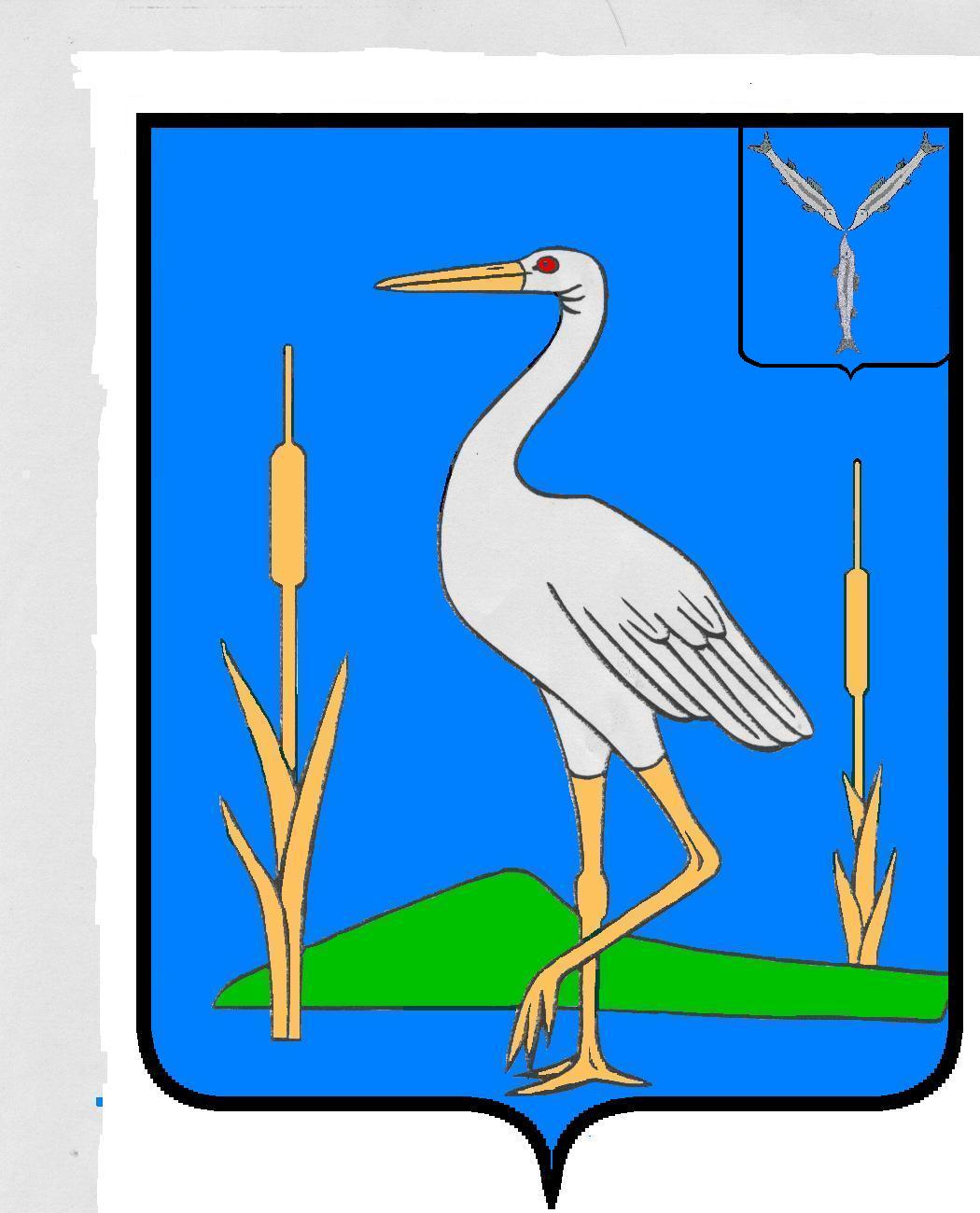 АДМИНИСТРАЦИЯБОЛЬШЕКАРАЙСКОГО МУНИЦИПАЛЬНОГО ОБРАЗОВАНИЯ РОМАНОВСКОГО  МУНИЦИПАЛЬНОГО РАЙОНА  САРАТОВСКОЙ ОБЛАСТИПОСТАНОВЛЕНИЕ №63от  17.12.2021                                                                                        с.Большой КарайОб  утверждении Перечня главных администраторов доходов бюджета и Перечня главных администраторов источников финансирования дефицита бюджета Большекарайского муниципального образования Романовского муниципального района Саратовской области       	В соответствии с п. 3.1-3.2 статьи 160.1 Бюджетного кодекса Российской Федерации, постановлением Правительства Российской Федерации от 16.09.2021 № 1568 «Об утверждении общих требований к закреплению за органами государственной власти (государственными органами) субъекта Российской Федерации, органами управления территориальными фондами обязательного медицинского страхования, органами местного самоуправления, органами местной администрации полномочий главного администратора источников финансирования дефицита бюджета и к утверждению перечня главных администраторов источников финансирования дефицита бюджета субъекта Российской Федерации, бюджета территориального фонда обязательного медицинского страхования, местного бюджета» постановлением Правительства Российской Федерации от 16.09.2021 № 1569 «Об утверждении общих требований к закреплению за органами государственной власти (государственными органами) субъекта Российской Федерации, органами управления территориальными фондами обязательного медицинского страхования, органами местного самоуправления, органами местной администрации полномочий главного администратора доходов бюджета и к утверждению перечня главных администраторов доходов бюджета субъекта Российской Федерации, бюджета территориального фонда обязательного медицинского страхования, местного бюджета», Администрация Большекарайского муниципального образования Романовского муниципального района Саратовской областиПОСТАНОВЛЯЕТ:	Утвердить перечень главных администраторов доходов бюджета Большекарайского муниципального образования Романовского муниципального района Саратовской области согласно Приложению 1.Утвердить перечень главных администраторов источников финансирования дефицита бюджета Большекарайского муниципального образования Романовского муниципального района Саратовской области согласно Приложению 2.Утвердить Порядок и сроки внесения изменений в Перечень главных администраторов доходов бюджета и Перечень главных администраторов источников финансирования дефицита бюджета Большекарайского муниципального образования Романовского муниципального района согласно Приложению 3.Настоящее постановление применяется к правоотношениям, возникающим при составлении и исполнении бюджета Большекарайского муниципального образования Романовского муниципального района Саратовской области, начиная с бюджета на 2022 год и на плановый период 2023 и 2024 годов.Глава Большекарайскогомуниципального образования                                                  Н.В. Соловьева